 STRUTTURA DIDATTICA SPECIALE DI LINGUE E LETTERATURE STRANIERE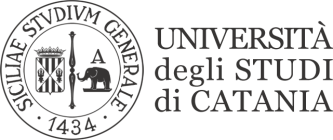                                                                  RAGUSARISULTATI PROVA INTERCORSO CULTURA E LETTERATURA GIAPPONESE II(modulo Filologia)26 maggio 2023Mario TALAMO								Matricola		Giudizio	1000019105		Superato	1000016862		Superato	1000017354		Superato	1000024709		Superato	1000018314		Superato	1000017518		Superato	1000024468		Superato	1000019985		Superato	1000018362		Superato	1000022072		Superato	1000019550		Superato	1000017496		Superato	1000018898		Superato	1000018246		Superato	1000033510		Superato	1000024581		Superato	1000032754		Superato	DATA PUBBLICAZIONE26/05/2023